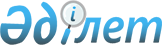 О внесении изменений и дополнений в решение маслихата от 24 декабря 2014 года № 281 "О районном бюджете Мендыкаринского района на 2015-2017 годы"Решение маслихата Мендыкаринского района Костанайской области от 20 марта 2015 года № 297. Зарегистрировано Департаментом юстиции Костанайской области 26 марта 2015 года № 5449

      В соответствии со статьями 106, 109 Бюджетного кодекса Республики Казахстан от 4 декабря 2008 года, Мендыкаринский районный маслихат РЕШИЛ:



      1. Внести в решение маслихата от 24 декабря 2014 года № 281 «О районном бюджете Мендыкаринского района на 2015-2017 годы» (зарегистрировано в Реестре государственной регистрации нормативных правовых актов за № 5282, опубликовано 22 января 2015 года в районной газете «Меңдіқара үні») следующие изменения и дополнения:



      пункт 1 указанного решения изложить в новой редакции:

      «1. Утвердить бюджет Мендыкаринского района на 2015-2017 годы согласно приложениям 1, 2 и 3 соответственно, в том числе на 2015 год в следующих объемах:

      1) доходы – 2148975,0 тысяч тенге, в том числе по:

      налоговым поступлениям – 507344,0 тысячи тенге;

      неналоговым поступлениям – 2961,0 тысяча тенге;

      поступления от продажи основного капитала – 4269,0 тысяч тенге;

      поступлениям трансфертов – 1634401,0 тысяча тенге;

      2) затраты – 2149184,1 тысячи тенге;

      3) чистое бюджетное кредитование – 9434,0 тысячи тенге, в том числе:

      бюджетные кредиты - 17838,0 тысяч тенге;

      погашение бюджетных кредитов – 8404,0 тысячи тенге;

      4) сальдо по операциям с финансовыми активами – 0,0 тысяч тенге, в том числе:

      приобретение финансовых активов – 0,0 тысяч тенге;

      5) дефицит (профицит) бюджета – -9643,1 тысячи тенге;

      6) финансирование дефицита (использование профицита) бюджета – 9643,1 тысячи тенге.»;



      в пункте 3 указанного решения:



      подпункты 1), 2), 5), абзац второй подпункта 9) исключить;



      подпункт 7) изложить в новой редакции:

      «7) на выплату ежемесячной надбавки за особые условия труда к должностным окладам работников государственных учреждений, не являющихся государственными служащими, а также работников государственных казенных предприятий, финансируемых из местных бюджетов в сумме 93702,0 тысячи тенге.»;



      дополнить подпунктами 10), 11) следующего содержания:

      «10) на содержание штатной численности отделов регистрации актов гражданского состояния в сумме 1083,0 тысячи тенге;

      11) на содержание подразделений местных исполнительных органов агропромышленного комплекса в сумме 3152,0 тысячи тенге.».



      Приложения 1, 2, 4 к указанному решению изложить в новой редакции согласно приложениям 1, 2, 3 к настоящему решению.



      2. Настоящее решение вводится в действие с 1 января 2015 года.      Председатель сессии                        О. Нурабаев      Секретарь

      районного маслихата                        В. Леонов      СОГЛАСОВАНО      Руководитель государственного

      учреждения "Отдел финансов

      Мендыкаринского района"

      __________ С. Хабалкина

      20 марта 2015 года      Руководитель

      государственного учреждения

      "Отдел экономики и бюджетного

      планирования Мендыкаринского района"

      _________ Г. Айсенова

      20 марта 2015 года

Приложение 1       

к решению маслихата   

от 20 марта 2015 года  

№ 297           Приложение 1       

к решению маслихата   

от 24 декабря 2014 года  

№ 281            Районный бюджет Мендыкаринского района на 2015 год

Приложение 2       

к решению маслихата   

от 20 марта 2015 года  

№ 297           Приложение 2       

к решению маслихата   

от 24 декабря 2014 года  

№ 281            Районный бюджет Мендыкаринского района на 2016 год

Приложение 3       

к решению маслихата   

от 20 марта 2015 года  

№ 297           Приложение 4       

к решению маслихата   

от 24 декабря 2014 года  

№ 281            Перечень бюджетных программ сельских округов

и села Боровское на 2015 год
					© 2012. РГП на ПХВ «Институт законодательства и правовой информации Республики Казахстан» Министерства юстиции Республики Казахстан
				КатегорияКатегорияКатегорияКатегорияКатегорияСумма,

тысяч тенгеКлассКлассКлассКлассСумма,

тысяч тенгеПодклассПодклассПодклассСумма,

тысяч тенгеСпецификаСпецификаСумма,

тысяч тенгеНаименованиеСумма,

тысяч тенгеI. Доходы2148975,0100000Налоговые поступления507344,0101200Индивидуальный подоходный налог242566,0103100Социальный налог155697,0104000Налоги на собственность63405,0104100Налоги на имущество13688,0104300Земельный налог3491,0104400Налог на транспортные средства37220,0104500Единый земельный налог9006,0105000Внутренние налоги на товары, работы и услуги41531,0105200Акцизы2464,0105300Поступления за использование природных и других ресурсов26458,0105400Сборы за ведение предпринимательской и профессиональной деятельности12548,0105500Налог на игорный бизнес61,0108000Обязательные платежи, взимаемые за совершение юридически значимых действий и (или) выдачу документов уполномоченными на то государственными органами или должностными лицами4145,0108100Государственная пошлина4145,0200000Неналоговые поступления2961,0201000Доходы от государственной собственности765,0201500Доходы от аренды имущества, находящегося в государственной собственности754,0201700Вознаграждения по кредитам, выданным из государственного бюджета11,0202000Поступления от реализации товаров (работ, услуг) государственными учреждениями, финансируемыми из государственного бюджета5,0202100Поступления от реализации товаров (работ,услуг) государственными учреждениями, финансируемыми из государственного бюджета5,0206000Прочие неналоговые поступления2191,0206100Прочие неналоговые поступления2191,0300000Поступления от продажи основного капитала4269,0301100Продажа государственного имущества, закрепленного за государственными учреждениями2623,0303000Продажа земли и нематериальных активов1646,0303100Продажа земли1596,0303200Продажа нематериальных активов50,0400000Поступления трансфертов1634401,0402000Трансферты из вышестоящих органов государственного управления1634401,0402200Трансферты из областного бюджета1634401,0Функциональная группаФункциональная группаФункциональная группаФункциональная группаФункциональная группаСумма,

тысяч тенгеФункциональная подгруппаФункциональная подгруппаФункциональная подгруппаФункциональная подгруппаСумма,

тысяч тенгеАдминистратор бюджетных программАдминистратор бюджетных программАдминистратор бюджетных программСумма,

тысяч тенгеПрограммаПрограммаСумма,

тысяч тенгеНаименованиеСумма,

тысяч тенгеII. Затраты2149184,101Государственные услуги общего характера239491,001Представительные, исполнительные и другие органы, выполняющие общие функции государственного управления200534,0112Аппарат маслихата района (города областного значения)12846,0001Услуги по обеспечению деятельности маслихата района (города областного значения)12846,0122Аппарат акима района (города областного значения)63609,0001Услуги по обеспечению деятельности акима района (города областного значения)60609,0003Капитальные расходы государственного органа3000,0123Аппарат акима района в городе, города районного значения, поселка, села, сельского округа124079,0001Услуги по обеспечению деятельности акима района в городе, города районного значения, поселка, села, сельского округа124079,002Финансовая деятельность20712,0452Отдел финансов района (города областного значения)20712,0001Услуги по реализации государственной политики в области исполнения бюджета и управления коммунальной собственностью района (города областного значения)17077,0003Проведение оценки имущества в целях налогообложения709,0010Приватизация, управление коммунальным имуществом, постприватизационная деятельность и регулирование споров, связанных с этим2926,005Планирование и статистическая деятельность10638,0453Отдел экономики и бюджетного планирования района (города областного значения)10638,0001Услуги по реализации государственной политики в области формирования и развития экономической политики, системы государственного планирования10638,009Прочие государственные услуги общего характера7607,0458Отдел жилищно-коммунального хозяйства, пассажирского транспорта и автомобильных дорог района (города областного значения)7607,0001Услуги по реализации государственной политики на местном уровне в области жилищно-коммунального хозяйства, пассажирского транспорта и автомобильных дорог7607,002Оборона3199,001Военные нужды3199,0122Аппарат акима района (города областного значения)3199,0005Мероприятия в рамках исполнения всеобщей воинской обязанности3199,004Образование1416067,001Дошкольное воспитание и обучение106180,0464Отдел образования района (города областного значения)64054,0009Обеспечение деятельности организаций дошкольного воспитания и обучения64054,0464Отдел образования района (города областного значения)42126,0040Реализация государственного образовательного заказа в дошкольных организациях образования42126,002Начальное, основное среднее и общее среднее образование1269578,0123Аппарат акима района в городе, города районного значения, поселка, села, сельского округа4881,0005Организация бесплатного подвоза учащихся до школы и обратно в сельской местности4881,0464Отдел образования района (города областного значения)1240111,0003Общеобразовательное обучение1200481,0006Дополнительное образование для детей39630,0465Отдел физической культуры и спорта района (города областного значения)24586,0017Дополнительное образование для детей и юношества по спорту24586,009Прочие услуги в области образования40309,0464Отдел образования района (города областного значения)40309,0001Услуги по реализации государственной политики на местном уровне в области образования9971,0005Приобретение и доставка учебников, учебно-методических комплексов для государственных учреждений образования района (города областного значения)8954,0015Ежемесячная выплата денежных средств опекунам (попечителям) на содержание ребенка-сироты (детей-сирот), и ребенка (детей), оставшегося без попечения родителей10682,0022Выплата единовременных денежных средств казахстанским гражданам, усыновившим (удочерившим) ребенка (детей) – сироту и ребенка (детей), оставшегося без попечения родителей149,0029Обследование психического здоровья детей и подростков и оказание психолого-медико-педагогической консультативной помощи населению10553,006Социальная помощь и социальное обеспечение120305,001Социальное обеспечение1773,0464Отдел образования района (города областного значения)1773,0030Содержание ребенка (детей), переданного патронатным воспитателям1773,002Социальная помощь77428,0451Отдел занятости и социальных программ района (города областного значения)77428,0002Программа занятости11251,0005Государственная адресная социальная помощь2098,0006Оказание жилищной помощи126,0007Социальная помощь отдельным категориям нуждающихся граждан по решениям местных представительных органов18061,0010Материальное обеспечение детей-инвалидов, воспитывающихся и обучающихся на дому1124,0014Оказание социальной помощи нуждающимся гражданам на дому15955,0016Государственные пособия на детей до 18 лет15891,0017Обеспечение нуждающихся инвалидов обязательными гигиеническими средствами и предоставление услуг специалистами жестового языка, индивидуальными помощниками в соответствии с индивидуальной программой реабилитации инвалида1963,0052Проведение мероприятий, посвященных семидесятилетию Победы в Великой Отечественной войне10959,009Прочие услуги в области социальной помощи и социального обеспечения41104,0451Отдел занятости и социальных программ района (города областного значения)41104,0001Услуги по реализации государственной политики на местном уровне в области обеспечения занятости и реализации социальных программ для населения16547,0011Оплата услуг по зачислению, выплате и доставке пособий и других социальных выплат263,0050Реализация Плана мероприятий по обеспечению прав и улучшению качества жизни инвалидов24294,007Жилищно-коммунальное хозяйство66727,002Коммунальное хозяйство39798,0466Отдел архитектуры, градостроительства и строительства района (города областного значения)39798,0058Развитие системы водоснабжения и водоотведения в сельских населенных пунктах39798,003Благоустройство населенных пунктов26929,0123Аппарат акима района в городе, города районного значения, поселка, села, сельского округа26929,0008Освещение улиц населенных пунктов13597,0009Обеспечение санитарии населенных пунктов1502,0010Содержание мест захоронений и погребение безродных341,0011Благоустройство и озеленение населенных пунктов11489,008Культура, спорт, туризм и информационное пространство119932,001Деятельность в области культуры44174,0455Отдел культуры и развития языков района (города областного значения)44174,0003Поддержка культурно-досуговой работы44174,002Спорт10685,0123Аппарат акима района в городе, города районного значения, поселка, села, сельского округа2037,0028Реализация физкультурно-оздоровительных и спортивных мероприятий на местном уровне2037,0465Отдел физической культуры и спорта района (города областного значения)8648,0001Услуги по реализации государственной политики на местном уровне в сфере физической культуры и спорта4464,0005Развитие массового спорта и национальных видов спорта778,0006Проведение спортивных соревнований на районном (города областного значения) уровне649,0007Подготовка и участие членов сборных команд района (города областного значения) по различным видам спорта на областных спортивных соревнованиях2757,003Информационное пространство49874,0455Отдел культуры и развития языков района (города областного значения)46088,0006Функционирование районных (городских) библиотек39954,0007Развитие государственного языка и других языков народа Казахстана6134,0456Отдел внутренней политики района (города областного значения)3786,0002Услуги по проведению государственной информационной политики3786,009Прочие услуги по организации культуры, спорта, туризма и информационного пространства15199,0455Отдел культуры и развития языков района (города областного значения)7466,0001Услуги по реализации государственной политики на местном уровне в области развития языков и культуры7466,0456Отдел внутренней политики района (города областного значения)7733,0001Услуги по реализации государственной политики на местном уровне в области информации, укрепления государственности и формирования социального оптимизма граждан5596,0003Реализация мероприятий в сфере молодежной политики2137,010Сельское, водное, лесное, рыбное хозяйство, особо охраняемые природные территории, охрана окружающей среды и животного мира, земельные отношения86787,001Сельское хозяйство37476,0453Отдел экономики и бюджетного планирования района (города областного значения)5810,0099Реализация мер по оказанию социальной поддержки специалистов5810,0462Отдел сельского хозяйства района (города областного значения)17823,0001Услуги по реализации государственной политики на местном уровне в сфере сельского хозяйства17823,0473Отдел ветеринарии района (города областного значения)13843,0001Услуги по реализации государственной политики на местном уровне в сфере ветеринарии10683,0006Организация санитарного убоя больных животных2410,0007Организация отлова и уничтожения бродячих собак и кошек750,006Земельные отношения10458,0463Отдел земельных отношений района (города областного значения)10458,0001Услуги по реализации государственной политики в области регулирования земельных отношений на территории района (города областного значения)6400,0006Землеустройство, проводимое при установлении границ районов, городов областного значения, районного значения, сельских округов, поселков, сел4058,009Прочие услуги в области сельского, водного, лесного, рыбного хозяйства, охраны окружающей среды и земельных отношений38853,0473Отдел ветеринарии района (города областного значения)38853,0011Проведение противоэпизоотических мероприятий38853,011Промышленность, архитектурная, градостроительная и строительная деятельность7842,002Архитектурная, градостроительная и строительная деятельность7842,0466Отдел архитектуры, градостроительства и строительства района (города областного значения)7842,0001Услуги по реализации государственной политики в области строительства, улучшения архитектурного облика городов, районов и населенных пунктов области и обеспечению рационального и эффективного градостроительного освоения территории района (города областного значения)7842,012Транспорт и коммуникации49110,001Автомобильный транспорт49110,0123Аппарат акима района в городе, города районного значения, поселка, села, сельского округа5000,0013Обеспечение функционирования автомобильных дорог в городах районного значения, поселках, селах, сельских округах5000,0458Отдел жилищно-коммунального хозяйства, пассажирского транспорта и автомобильных дорог района (города областного значения)44110,0023Обеспечение функционирования автомобильных дорог44110,013Прочие39515,003Поддержка предпринимательской деятельности и защита конкуренции6506,0469Отдел предпринимательства района (города областного значения)6506,0001Услуги по реализации государственной политики на местном уровне в области развития предпринимательства6506,009Прочие33009,0123Аппарат акима района в городе, города районного значения, поселка, села, сельского округа27909,0040Реализация мер по содействию экономическому развитию регионов в рамках Программы «Развитие регионов»27909,0452Отдел финансов района (города областного значения)5100,0012Резерв местного исполнительного органа района (города областного значения)5100,015Трансферты209,101Трансферты209,1452Отдел финансов района (города областного значения)209,1006Возврат неиспользованных (недоиспользованных) целевых трансфертов209,1III. Чистое бюджетное кредитование9434,0Бюджетные кредиты17838,010Сельское, водное, лесное, рыбное хозяйство, особо охраняемые природные территории, охрана окружающей среды и животного мира, земельные отношения17838,001Сельское хозяйство17838,0453Отдел экономики и бюджетного планирования района (города областного значения)17838,0006Бюджетные кредиты для реализации мер социальной поддержки специалистов17838,005Погашение бюджетных кредитов8404,001Погашение бюджетных кредитов8404,01Погашение бюджетных кредитов, выданных из государственного бюджета8404,013Погашение бюджетных кредитов, выданных из местного бюджета физическим лицам8404,0IV. Сальдо по операциям с финансовыми активами0,0Приобретение финансовых активов0,0V. Дефицит бюджета (-) / (профицит) (+)-9643,1VI. Финансирование дефицита бюджета (использование профицита)9643,107Поступления займов17838,001Внутренние государственные займы17838,002Договоры займа17838,003Займы, получаемые местным исполнительным органом района (города областного значения)17838,016Погашение займов8404,001Погашение займов8404,0452Отдел финансов района (города областного значения)8404,0008Погашение долга местного исполнительного органа перед вышестоящим бюджетом8404,008Используемые остатки бюджетных средств209,101Остатки бюджетных средств209,11Свободные остатки бюджетных средств209,101Свободные остатки бюджетных средств209,1КатегорияКатегорияКатегорияКатегорияКатегорияСумма,

тысяч тенгеКлассКлассКлассКлассСумма,

тысяч тенгеПодклассПодклассПодклассСумма,

тысяч тенгеСпецификаСпецификаСумма,

тысяч тенгеНаименованиеСумма,

тысяч тенгеII. Доходы1975113,0100000Налоговые поступления547263,0101200Индивидуальный подоходный налог282435,0103100Социальный налог179847,0104000Налоги на собственность63836,0104100Налоги на имущество13688,0104300Земельный налог3491,0104400Налог на транспортные средства37556,0104500Единый земельный налог9101,0105000Внутренние налоги на товары, работы и услуги16711,0105200Акцизы2489,0105300Поступления за использование природных и других ресурсов5011,0105400Сборы за ведение предпринимательской и профессиональной деятельности9146,0105500Налог на игорный бизнес65,0108000Обязательные платежи, взимаемые за совершение юридически значимых действий и (или) выдачу документов уполномоченными на то государственными органами или должностными лицами4434,0108100Государственная пошлина4434,0200000Неналоговые поступления3169,0201000Доходы от государственной собственности818,0201500Доходы от аренды имущества, находящегося в государственной собственности 807,0201700Вознаграждения по кредитам, выданным из государственного бюджета11,0202000Поступления от реализации товаров (работ, услуг) государственными учреждениями, финансируемыми из государственного бюджета6,0202100Поступления от реализации товаров (работ,услуг) государственными учреждениями, финансируемыми из государственного бюджета6,0206000Прочие неналоговые поступления2345,0206100Прочие неналоговые поступления2345,0300000Поступления от продажи основного капитала6169,0301100Продажа государственного имущества, закрепленного за государственными учреждениями4411,0303000Продажа земли и нематериальных активов1758,0303100Продажа земли1708,0303200Продажа нематериальных активов50,0400000Поступления трансфертов1418512,0402000Трансферты из вышестоящих органов государственного управления1418512,0402200Трансферты из областного бюджета1418512,0Функциональная группаФункциональная группаФункциональная группаФункциональная группаФункциональная группаСумма,

тысяч тенгеФункциональная подгруппаФункциональная подгруппаФункциональная подгруппаФункциональная подгруппаСумма,

тысяч тенгеАдминистратор бюджетных программАдминистратор бюджетных программАдминистратор бюджетных программСумма,

тысяч тенгеПрограммаПрограммаСумма,

тысяч тенгеНаименованиеСумма,

тысяч тенгеII. Затраты1975113,001Государственные услуги общего характера246299,001Представительные, исполнительные и другие органы, выполняющие общие функции государственного управления201257,0112Аппарат маслихата района (города областного значения)12532,0001Услуги по обеспечению деятельности маслихата района (города областного значения)12532,0122Аппарат акима района (города областного значения)60212,0001Услуги по обеспечению деятельности акима района (города областного значения)58212,0003Капитальные расходы государственного органа2000,0123Аппарат акима района в городе, города районного значения, поселка, села, сельского округа128513,0001Услуги по обеспечению деятельности акима района в городе, города районного значения, поселка, села, сельского округа128513,002Финансовая деятельность20193,0452Отдел финансов района (города областного значения)20193,0001Услуги по реализации государственной политики в области исполнения бюджета и управления коммунальной собственностью района (города областного значения)16563,0003Проведение оценки имущества в целях налогообложения589,0010Приватизация, управление коммунальным имуществом, постприватизационная деятельность и регулирование споров, связанных с этим3041,005Планирование и статистическая деятельность10635,0453Отдел экономики и бюджетного планирования района (города областного значения)10635,0001Услуги по реализации государственной политики в области формирования и развития экономической политики, системы государственного планирования10635,009Прочие государственные услуги общего характера14214,0458Отдел жилищно-коммунального хозяйства, пассажирского транспорта и автомобильных дорог района (города областного значения)7585,0001Услуги по реализации государственной политики на местном уровне в области жилищно-коммунального хозяйства, пассажирского транспорта и автомобильных дорог7585,0494Отдел предпринимательства и промышленности района (города областного значения)6629,0001Услуги по реализации государственной политики на местном уровне в области развития предпринимательства и промышленности6629,002Оборона2246,001Военные нужды2246,0122Аппарат акима района (города областного значения)2246,0005Мероприятия в рамках исполнения всеобщей воинской обязанности2246,004Образование1294624,001Дошкольное воспитание и обучение65235,0464Отдел образования района (города областного значения)60015,0009Обеспечение деятельности организаций дошкольного воспитания и обучения60015,0464Отдел образования района (города областного значения)5220,0040Реализация государственного образовательного заказа в дошкольных организациях образования5220,002Начальное, основное среднее и общее среднее образование1171938,0123Аппарат акима района в городе, города районного значения, поселка, села, сельского округа4689,0005Организация бесплатного подвоза учащихся до школы и обратно в сельской местности4689,0464Отдел образования района (города областного значения)1140049,0003Общеобразовательное обучение1103090,0006Дополнительное образование для детей36959,0465Отдел физической культуры и спорта района (города областного значения)27200,0017Дополнительное образование для детей и юношества по спорту27200,009Прочие услуги в области образования57451,0464Отдел образования района (города областного значения)41311,0001Услуги по реализации государственной политики на местном уровне в области образования10144,0005Приобретение и доставка учебников, учебно-методических комплексов для государственных учреждений образования района (города областного значения)9046,0015Ежемесячная выплата денежных средств опекунам (попечителям) на содержание ребенка-сироты (детей-сирот), и ребенка (детей), оставшегося без попечения родителей11413,0022Выплата единовременных денежных средств казахстанским гражданам, усыновившим (удочерившим) ребенка (детей) – сироту и ребенка (детей), оставшегося без попечения родителей160,0029Обследование психического здоровья детей и подростков и оказание психолого-медико-педагогической консультативной помощи населению10548,0466Отдел архитектуры, градостроительства и строительства района (города областного значения)16140,0037Строительство и реконструкция объектов образования16140,006Социальная помощь и социальное обеспечение86416,001Социальное обеспечение1902,0464Отдел образования района (города областного значения)1902,0030Содержание ребенка (детей), переданного патронатным воспитателям1902,002Социальная помощь67684,0451Отдел занятости и социальных программ района (города областного значения)67684,0002Программа занятости12039,0005Государственная адресная социальная помощь2245,0006Оказание жилищной помощи135,0007Социальная помощь отдельным категориям нуждающихся граждан по решениям местных представительных органов18308,0010Материальное обеспечение детей-инвалидов, воспитывающихся и обучающихся на дому1202,0014Оказание социальной помощи нуждающимся гражданам на дому14643,0016Государственные пособия на детей до 18 лет17003,0017Обеспечение нуждающихся инвалидов обязательными гигиеническими средствами и предоставление услуг специалистами жестового языка, индивидуальными помощниками в соответствии с индивидуальной программой реабилитации инвалида2109,009Прочие услуги в области социальной помощи и социального обеспечения16830,0451Отдел занятости и социальных программ района (города областного значения)16830,0001Услуги по реализации государственной политики на местном уровне в области обеспечения занятости и реализации социальных программ для населения16548,0011Оплата услуг по зачислению, выплате и доставке пособий и других социальных выплат282,007Жилищно-коммунальное хозяйство56015,002Коммунальное хозяйство29473,0458Отдел жилищно-коммунального хозяйства, пассажирского транспорта и автомобильных дорог района (города областного значения)29473,0028Развитие коммунального хозяйства29473,003Благоустройство населенных пунктов26542,0123Аппарат акима района в городе, города районного значения, поселка, села, сельского округа26542,0008Освещение улиц населенных пунктов14051,0009Обеспечение санитарии населенных пунктов1685,0010Содержание мест захоронений и погребение безродных365,0011Благоустройство и озеленение населенных пунктов10441,008Культура, спорт, туризм и информационное пространство117633,001Деятельность в области культуры42900,0455Отдел культуры и развития языков района (города областного значения)42900,0003Поддержка культурно-досуговой работы42900,002Спорт10768,0123Аппарат акима района в городе, города районного значения, поселка, села, сельского округа1838,0028Реализация физкультурно-оздоровительных и спортивных мероприятий на местном уровне1838,0465Отдел физической культуры и спорта района (города областного значения)8930,0001Услуги по реализации государственной политики на местном уровне в сфере физической культуры и спорта4499,0005Развитие массового спорта и национальных видов спорта786,0006Проведение спортивных соревнований на районном (города областного значения) уровне695,0007Подготовка и участие членов сборных команд района (города областного значения) по различным видам спорта на областных спортивных соревнованиях2950,003Информационное пространство49582,0455Отдел культуры и развития языков района (города областного значения)45531,0006Функционирование районных (городских) библиотек39631,0007Развитие государственного языка и других языков народа Казахстана5900,0456Отдел внутренней политики района (города областного значения)4051,0002Услуги по проведению государственной информационной политики4051,009Прочие услуги по организации культуры, спорта, туризма и информационного пространства14383,0455Отдел культуры и развития языков района (города областного значения)8125,0001Услуги по реализации государственной политики на местном уровне в области развития языков и культуры8125,0456Отдел внутренней политики района (города областного значения)6258,0001Услуги по реализации государственной политики на местном уровне в области информации, укрепления государственности и формирования социального оптимизма граждан5130,0003Реализация мероприятий в сфере молодежной политики1128,010Сельское, водное, лесное, рыбное хозяйство, особо охраняемые природные территории, охрана окружающей среды и животного мира, земельные отношения80708,001Сельское хозяйство35360,0453Отдел экономики и бюджетного планирования района (города областного значения)6403,0099Реализация мер по оказанию социальной поддержки специалистов6403,0462Отдел сельского хозяйства района (города областного значения)18140,0001Услуги по реализации государственной политики на местном уровне в сфере сельского хозяйства18140,0473Отдел ветеринарии района (города областного значения)10817,0001Услуги по реализации государственной политики на местном уровне в сфере ветеринарии7604,0006Организация санитарного убоя больных животных2410,0007Организация отлова и уничтожения бродячих собак и кошек803,006Земельные отношения6495,0463Отдел земельных отношений района (города областного значения)6495,0001Услуги по реализации государственной политики в области регулирования земельных отношений на территории района (города областного значения)6495,009Прочие услуги в области сельского, водного, лесного, рыбного хозяйства, охраны окружающей среды и земельных отношений38853,0473Отдел ветеринарии района (города областного значения)38853,0011Проведение противоэпизоотических мероприятий38853,011Промышленность, архитектурная, градостроительная и строительная деятельность7541,002Архитектурная, градостроительная и строительная деятельность7541,0466Отдел архитектуры, градостроительства и строительства района (города областного значения)7541,0001Услуги по реализации государственной политики в области строительства, улучшения архитектурного облика городов, районов и населенных пунктов области и обеспечению рационального и эффективного градостроительного освоения территории района (города областного значения)7541,012Транспорт и коммуникации50222,001Автомобильный транспорт50222,0458Отдел жилищно-коммунального хозяйства, пассажирского транспорта и автомобильных дорог района (города областного значения)50222,0023Обеспечение функционирования автомобильных дорог50222,013Прочие33409,009Прочие33409,0123Аппарат акима района в городе, города районного значения, поселка, села, сельского округа27909,0040Реализация мер по содействию экономическому развитию регионов в рамках Программы «Развитие регионов»27909,0452Отдел финансов района (города областного значения)5500,0012Резерв местного исполнительного органа района (города областного значения)5500,0III. Чистое бюджетное кредитование-8404,005Погашение бюджетных кредитов8404,001Погашение бюджетных кредитов8404,01Погашение бюджетных кредитов, выданных из государственного бюджета8404,013Погашение бюджетных кредитов, выданных из местного бюджета физическим лицам8404,0IV. Сальдо по операциям с финансовыми активами0,0Приобретение финансовых активов0,0V. Дефицит бюджета (-) / (профицит) (+)8404,0VI. Финансирование дефицита бюджета (использование профицита)-8404,016Погашение займов8404,001Погашение займов8404,0452Отдел финансов района (города областного значения)8404,0008Погашение долга местного исполнительного органа перед вышестоящим бюджетом8404,0Функциональная группаФункциональная группаФункциональная группаФункциональная группаФункциональная группаСумма,

тысяч тенгеФункциональная подгруппаФункциональная подгруппаФункциональная подгруппаФункциональная подгруппаСумма,

тысяч тенгеАдминистратор бюджетных программАдминистратор бюджетных программАдминистратор бюджетных программСумма,

тысяч тенгеПрограммаПрограммаСумма,

тысяч тенгеНаименованиеСумма,

тысяч тенгеIIЗатраты190835,001Государственные услуги общего характера190835,001Представительные, исполнительные и другие органы, выполняющие общие функции государственного управления190835,0123Аппарат акима района в городе, города районного значения, поселка, села, сельского округа190835,00101001Услуги по обеспечению деятельности акима района в городе, города районного значения, поселка, села, сельского округа124079,00402005Организация бесплатного подвоза учащихся до школы и обратно в сельской местности4881,00703008Освещение улиц населенных пунктов13597,00703009Обеспечение санитарии населенных пунктов1502,00703010Содержание мест захоронений и погребение безродных341,00703011Благоустройство и озеленение населенных пунктов11489,00802028Реализация физкультурно-оздоровительных и спортивных мероприятий на местном уровне2037,01201013Обеспечение функционирования автомобильных дорог в городах районного значения, поселках, селах, сельских округах5000,01309040Реализация мер по содействию экономическому развитию регионов в рамках Программы «Развитие регионов»27909,0Алешинский сельский округ9170,00101123001Услуги по обеспечению деятельности акима района в городе, города районного значения, поселка, села, сельского округа8180,00703008Освещение улиц населенных пунктов149,00703009Обеспечение санитарии населенных пунктов50,00703011Благоустройство и озеленение населенных пунктов70,00802028Реализация физкультурно-оздоровительных и спортивных мероприятий на местном уровне331,01201013Обеспечение функционирования автомобильных дорог в городах районного значения, поселках, селах, сельских округах190,01309040Реализация мер по содействию экономическому развитию регионов в рамках Программы «Развитие регионов»200,0Борковский сельский округ7528,00101123001Услуги по обеспечению деятельности акима района в городе, города районного значения, поселка, села, сельского округа7088,00703008Освещение улиц населенных пунктов130,00703009Обеспечение санитарии населенных пунктов50,00703011Благоустройство и озеленение населенных пунктов70,01201013Обеспечение функционирования автомобильных дорог в городах районного значения, поселках, селах, сельских округах190,0Буденовский сельский округ12688,00101123001Услуги по обеспечению деятельности акима района в городе, города районного значения, поселка, села, сельского округа9336,00402005Организация бесплатного подвоза учащихся до школы и обратно в сельской местности965,00703008Освещение улиц населенных пунктов149,00703009Обеспечение санитарии населенных пунктов50,00703011Благоустройство и озеленение населенных пунктов70,00802028Реализация физкультурно-оздоровительных и спортивных мероприятий на местном уровне219,01201013Обеспечение функционирования автомобильных дорог в городах районного значения, поселках, селах, сельских округах190,01309040Реализация мер по содействию экономическому развитию регионов в рамках Программы «Развитие регионов»1709,0Введенский сельский округ19944,00101123001Услуги по обеспечению деятельности акима района в городе, города районного значения, поселка, села, сельского округа8526,00402005Организация бесплатного подвоза учащихся до школы и обратно в сельской местности1345,00703008Освещение улиц населенных пунктов229,00703009Обеспечение санитарии населенных пунктов50,00703011Благоустройство и озеленение населенных пунктов170,00802028Реализация физкультурно-оздоровительных и спортивных мероприятий на местном уровне324,01201013Обеспечение функционирования автомобильных дорог в городах районного значения, поселках, селах, сельских округах300,01309040Реализация мер по содействию экономическому развитию регионов в рамках Программы «Развитие регионов»9000,0Каменскуральский сельский округ9936,00101123001Услуги по обеспечению деятельности акима района в городе, города районного значения, поселка, села, сельского округа6787,00402005Организация бесплатного подвоза учащихся до школы и обратно в сельской местности427,00703008Освещение улиц населенных пунктов216,00703009Обеспечение санитарии населенных пунктов50,00703011Благоустройство и озеленение населенных пунктов70,00802028Реализация физкультурно-оздоровительных и спортивных мероприятий на местном уровне196,01201013Обеспечение функционирования автомобильных дорог в городах районного значения, поселках, селах, сельских округах190,01309040Реализация мер по содействию экономическому развитию регионов в рамках Программы «Развитие регионов»2000,0Краснопресненский сельский округ9702,00101123001Услуги по обеспечению деятельности акима района в городе, города районного значения, поселка, села, сельского округа7651,00402005Организация бесплатного подвоза учащихся до школы и обратно в сельской местности1051,00703008Освещение улиц населенных пунктов250,00703009Обеспечение санитарии населенных пунктов50,00703011Благоустройство и озеленение населенных пунктов70,00802028Реализация физкультурно-оздоровительных и спортивных мероприятий на местном уровне330,01201013Обеспечение функционирования автомобильных дорог в городах районного значения, поселках, селах, сельских округах300,0Каракогинский сельский округ11023,00101123001Услуги по обеспечению деятельности акима района в городе, города районного значения, поселка, села, сельского округа7753,00402005Организация бесплатного подвоза учащихся до школы и обратно в сельской местности404,00703008Освещение улиц населенных пунктов135,00703009Обеспечение санитарии населенных пунктов50,00703011Благоустройство и озеленение населенных пунктов70,00802028Реализация физкультурно-оздоровительных и спортивных мероприятий на местном уровне311,01201013Обеспечение функционирования автомобильных дорог в городах районного значения, поселках, селах, сельских округах300,01309040Реализация мер по содействию экономическому развитию регионов в рамках Программы «Развитие регионов»2000,0Ломоносовский сельский округ13266,00101123001Услуги по обеспечению деятельности акима района в городе, города районного значения, поселка, села, сельского округа10749,00703008Освещение улиц населенных пунктов97,00703009Обеспечение санитарии населенных пунктов50,00703011Благоустройство и озеленение населенных пунктов70,01201013Обеспечение функционирования автомобильных дорог в городах районного значения, поселках, селах, сельских округах300,01309040Реализация мер по содействию экономическому развитию регионов в рамках Программы «Развитие регионов»2000,0Михайловский сельский округ13412,00101123001Услуги по обеспечению деятельности акима района в городе, города районного значения, поселка, села, сельского округа12112,00703008Освещение улиц населенных пунктов990,00703009Обеспечение санитарии населенных пунктов50,00703011Благоустройство и озеленение населенных пунктов70,01201013Обеспечение функционирования автомобильных дорог в городах районного значения, поселках, селах, сельских округах190,0Первомайский сельский округ19677,00101123001Услуги по обеспечению деятельности акима района в городе, города районного значения, поселка, села, сельского округа11368,00402005Организация бесплатного подвоза учащихся до школы и обратно в сельской местности463,00703008Освещение улиц населенных пунктов1486,00703009Обеспечение санитарии населенных пунктов50,00703011Благоустройство и озеленение населенных пунктов120,01201013Обеспечение функционирования автомобильных дорог в городах районного значения, поселках, селах, сельских округах190,01309040Реализация мер по содействию экономическому развитию регионов в рамках Программы «Развитие регионов»6000,0Сосновский сельский округ9066,00101123001Услуги по обеспечению деятельности акима района в городе, города районного значения, поселка, села, сельского округа7820,00402005Организация бесплатного подвоза учащихся до школы и обратно в сельской местности226,00703008Освещение улиц населенных пунктов384,00703009Обеспечение санитарии населенных пунктов50,00703011Благоустройство и озеленение населенных пунктов70,00802028Реализация физкультурно-оздоровительных и спортивных мероприятий на местном уровне326,01201013Обеспечение функционирования автомобильных дорог в городах районного значения, поселках, селах, сельских округах190,0Тенизовский сельский округ7795,00101123001Услуги по обеспечению деятельности акима района в городе, города районного значения, поселка, села, сельского округа7305,00703008Освещение улиц населенных пунктов180,00703009Обеспечение санитарии населенных пунктов50,00703011Благоустройство и озеленение населенных пунктов70,01201013Обеспечение функционирования автомобильных дорог в городах районного значения, поселках, селах, сельских округах190,0Село Боровское47628,00101123001Услуги по обеспечению деятельности акима района в городе, города районного значения, поселка, села, сельского округа19404,00703008Освещение улиц населенных пунктов9202,00703009Обеспечение санитарии населенных пунктов902,00703010Содержание мест захоронений и погребение безродных341,00703011Благоустройство и озеленение населенных пунктов10499,01201013Обеспечение функционирования автомобильных дорог в городах районного значения, поселках, селах, сельских округах2280,01309040Реализация мер по содействию экономическому развитию регионов в рамках Программы «Развитие регионов»5000,0